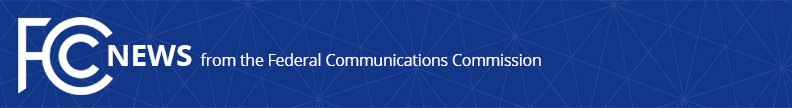 Media Contact:Matthew Berry, (202) 418-2005matthew.berry@fcc.govFor Immediate ReleaseSTATEMENT OF COMMISSIONER AJIT PAI
On The Removal of Regulatory Barriers to Small Cell DeploymentsWASHINGTON, August 8, 2016.—Removing barriers to the deployment of wireless infrastructure has been one of my top priorities since joining the Commission.  We need to do everything we can to allow consumers even greater access to mobile broadband technologies. That is why, in 2012, I called on the FCC to renegotiate the Nationwide Programmatic Agreement.  That document addresses the historic preservation review process that applies to wireless infrastructure deployments.  I urged the FCC to take account of small cell technologies and streamline the process for reviewing those types of deployments.  I am glad that the FCC takes that step today.  In order for the U.S. to continue to lead the world in wireless, we must stay focused on ensuring that providers large and small can install the antennas and other physical facilities necessary to serve American consumers on the move.  ###Office of Commissioner Ajit Pai: (202) 418-2000Twitter: @AjitPaiFCCwww.fcc.gov/leadership/ajit-paiThis is an unofficial announcement of Commission action.  Release of the full text of a Commission order constitutes official action.  See MCI v. FCC, 515 F.2d 385 (D.C. Cir. 1974).